АДМИНИСТРАЦИЯ СЛОБОДО - ТУРИНСКОГО СЕЛЬСКОГО ПОСЕЛЕНИЯПОСТАНОВЛЕНИЕот 14.08.2017 г. № 274				                                    с. Туринская СлободаО подготовке  документации по планировке территории «Проект планировки  и  проект  межевания  для размещения линейного объекта-«Газопровод среднего давления для подключения объектов капитального строительства, расположенных по адресу: пер.2-й Заводской, д.2,д.2а,д.2б,д.2г,д.2д,2ж в селе Туринская Слобода»В соответствии с частями 1 и 5 статьи 45,статьёй 46 Градостроительного кодекса Российской Федерации, руководствуясь Уставом Слободо-Туринского сельского поселения, рассмотрев заявление директора по строительству ГУП СО «Газовые сети» Шулаева В.Н. от 10.08.2017 года № ГС-01/1586,ПОСТАНОВЛЯЮ:1.  Принять решение о подготовке документации по планировке территории  «Проект планировки  и  проект  межевания  для размещения линейного объекта- «Газопровод среднего давления для подключения объектов капитального строительства, расположенных по адресу: пер.2-й Заводской, д.2,д.2а,д.2б,д.2г,д.2д,2ж  в селе Туринская Слобода».2.  Утвердить план мероприятий по подготовке документации по планировке территории  «Проект планировки  и  проект  межевания  для размещения линейного объекта- «Газопровод среднего давления для подключения объектов капитального строительства, расположенных по адресу: пер.2-й Заводской, д.2,д.2а,д.2б,д.2г,д.2д,2ж в селе Туринская Слобода» (Приложение №1).3.   Определить внебюджетное финансирование выполнения работ по разработке документации по планировке территории  «Проект планировки  и  проект  межевания  для размещения линейного объекта- «Газопровод среднего давления для подключения объектов капитального строительства, расположенных по адресу: пер.2-й Заводской, д.2,д.2а,д.2б,д.2г,д.2д,2ж  в селе Туринская Слобода» из средств ГУП СО «Газовые сети».4.  Утвердить техническое задание на разработку документации по планировке территории  «Проект планировки  и  проект  межевания  для размещения линейного объекта- «Газопровод среднего давления для подключения объектов капитального строительства, расположенных по адресу: пер.2-й Заводской, д.2,д.2а,д.2б,д.2г,д.2д,2ж в селе Туринская Слобода» (Приложение №2).5. Ведущему специалисту по градостроительной деятельности администрации Слободо-Туринского сельского поселения Белоноговой А.А. в течение 14 дней направить уведомление о принятии решения, указанного в пункте 1 постановления, всем заинтересованным лицам.6. Опубликовать настоящее  Постановление в районной газете «Коммунар» и разместить на официальном сайте Слободо-Туринского сельского поселения.7. Контроль по исполнению настоящего постановления оставляю за собой.И.о.Главы администрацииСлободо - Туринского сельского поселения                                                                      В.А.НазаруковПриложение №1Утверждён                                                        Постановлением Главы АдминистрацииСлободо-Туринского сельского поселения                             от 14.08.2017 года № 274План   мероприятий по  подготовке документации по планировке территории  «Проект планировки  и  проект  межевания  для размещения линейного объекта- «Газопровод среднего давления для подключения объектов капитального строительства, расположенных по адресу: пер.2-й Заводской, д.2,д.2а,д.2б,д.2г,д.2д,2ж  в селе Туринская Слобода»Приложение №2                                                             Утверждён                                                        Постановлением Главы АдминистрацииСлободо-Туринского сельского поселения                               от 14.08.2017 года № 274ТЕХНИЧЕСКОЕ ЗАДАНИЕНА РАЗРАБОТКУ ДОКУМЕНТАЦИИ ПО ПЛАНИРОВКЕ ТЕРРИТОРИИ(ПРОЕКТ ПЛАНИРОВКИ И ПРОЕКТ МЕЖЕВАНИЯ ТЕРРИТОРИИ)ДЛЯ РАЗМЕЩЕНИЯ ЛИНЕЙНОГО ОБЪЕКТА -«Газопровод среднего давления для подключения объектов капитального строительства расположенных по адресу: пер.2-й Заводской, д.2,д.2а,д.2б,д.2г,д.2д,2ж  в с.Туринская Слобода, Свердловской области»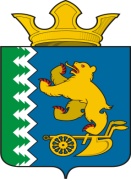 № п/пНаименование мероприятияСроки выполнения  мероприятийОтветственный за мероприятие1.Направление уведомление о принятии решения всем заинтересованным лицам, публикация постановления в газете «Коммунар», размещение постановление на официальном сайте Слободо-Туринского сельского поселения14 дней со дня издания постановленияАдминистрация Слободо-Туринского сельского поселения2.Приём и рассмотрение предложений по планировке территории от заинтересованных лиц, в случае их поступления14 дней с даты размещения постановления в газете «Коммунар»Администрация Слободо-Туринского сельского поселения3.Выполнение работ по разработке документации по планировке территории  «Проект планировки  и  проект  межевания  для размещения линейного объекта- «Газопровод среднего давления для подключения объектов капитального строительства, расположенных по адресу: пер.2-й Заводской, д.2,д.2а,д.2б,д.2г,д.2д,2ж в селе Туринская Слобода»3 месяца с даты окончания приёма и (или) рассмотрения предложений по планировке территории от заинтересованных лицПодрядная организация4.Контроль выполнения работ по разработке документации по планировке территории «Проект планировки  и  проект  межевания  для размещения линейного объекта- «Газопровод среднего давления для подключения объектов капитального строительства, расположенных по адресу: пер.2-й Заводской, д.2,д.2а,д.2б,д.2г,д.2д,2ж в селе Туринская Слобода» Администрация Слободо-Туринского сельского поселения4.1.Проведение рабочих совещаний по итогам выполнения этапов работПо необходимостиАдминистрация Слободо-Туринского сельского поселения4.2.Проверка и согласование проекта планировки	10 рабочих дней с даты предоставления подрядной организацией проекта планировки на согласованиеАдминистрация Слободо-Туринского сельского поселения№ п.п.Параметр проектаОписаниеI. ОБЩИЕ ДАННЫЕI. ОБЩИЕ ДАННЫЕI. ОБЩИЕ ДАННЫЕ1ЗаказчикГУП СО «Газовые сети»3Подрядчик (Исполнитель)Градостроительная мастерская «ПроГрад» ИП Гусельников К.А.4Основание для выполнения работПостановление и.о.Главы администрации Слободо-Туринского сельского поселения5Местонахождение и основные характеристики объектов строительстваРоссийская Федерация, Свердловская область, Слободо-Туринский район, с. Туринская Слобода.Ориентировочная площадь земельного участка 0,3 Га.Ориентировочная протяженность 358 м6Цель разработки документации по планировке территорииЦель работы - реализация положений утвержденных документов территориального планирования, определение зон планируемого размещения линейного объекта и установление параметров их планируемого развития; определение границ формируемого земельного участка для размещения линейного объекта.7Границы проектирования (зона планируемого размещения объекта) и основные технические характеристикиГраницы проектирования определяются в соответствии со схемой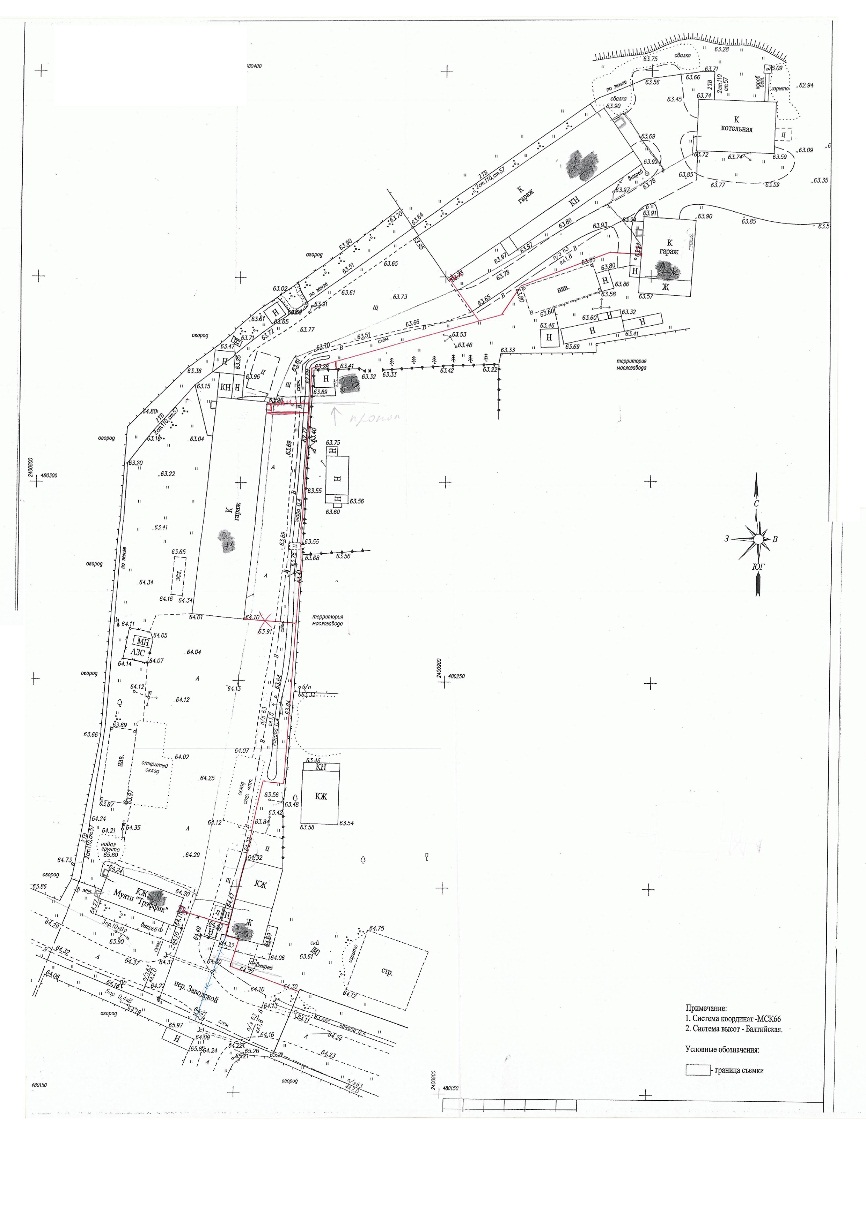 Подготовка проекта планировки территории осуществляется по внешним границам максимально удаленных от планируемого маршрута прохождения линейных объектов (трасс) зон с особыми условиями использования территорий, которые подлежат установлению в связи с размещением этих линейных объектов.8Нормативно-правовая, методическая база и ранее выполненные работы, учет которых необходим при проектированииПроект документации по планировке выполнить в соответствии с требованиями законодательства Российской Федерации, включая:- Градостроительный кодекс Российской Федерации;- Земельный кодекс Российской Федерации;- Водный кодекс Российской Федерации;- Постановление Правительства Российской Федерации от 12.05.2017 г. № 564 «Об утверждении положения о составе и содержании проектов планировки территории, предусматривающих размещение одного или нескольких линейных объектов»;- действующие государственные регламенты, нормы, правила, стандарты, а также исходные данные, технические условия и требования, выданные органами государственного надзора и заинтересованными организациями при согласовании места размещения объекта строительства.     При разработке проекта планировки учесть:- утвержденные документы территориального планирования и градостроительного зонирования Артемовского городского округаII. СОСТАВ И СОДЕРЖАНИЕ РАБОТII. СОСТАВ И СОДЕРЖАНИЕ РАБОТII. СОСТАВ И СОДЕРЖАНИЕ РАБОТ9Состав исходных данных для разработки документации по планировке территорииДокументацию по планировке территории выполнить в системе координат, установленной для ведения государственного кадастра объектов недвижимости на территории Свердловской области (МСК-66) с использованием материалов инженерных изысканий.1) материалы утвержденных документов территориального планирования Слободо-Туринского сельского поселения;2) материалы правил землепользования и застройки Слободо-Туринского сельского поселения;3) топографические карты и планы масштабов 1:10000, 1:2000; 1:500-1000;4) сведения о существующем состоянии и использовании планируемой территории, включающие:- сведения о геологическом строении и инженерно-геологических изысканиях;- сведения о функциональном использовании территории;- сведения государственного земельного кадастра о землепользовании, о земельно-имущественных отношениях;- сведения об установленных границах, состоянии и использовании особо охраняемых природных территорий и других территорий природного комплекса;- сведения об установленных границах территорий объектов культурного наследия, границах зон охраны объектов культурного наследия; Состав исходных данных может дополняться и уточняется при выполнении работ по подготовке проекта планировки и межевания.Подготовка документации по планировке территории, предназначенной для размещения линейного объекта, осуществляется с учетом требований, установленных Градостроительным кодексом РФ и в соответствии с результатами инженерных изысканий. 10Требования к выполнению проекта планировки территорииПроект планировки территории состоит из основной части, которая подлежит утверждению, и материалов по ее обоснованию.1. Основная часть проекта планировки территории включает в себя:раздел 1 "Проект планировки территории. Графическая часть";раздел 2 "Положение о размещении линейных объектов".2. Материалы по обоснованию проекта планировки территории включают в себя:раздел 3 "Материалы по обоснованию проекта планировки территории. Графическая часть";раздел 4 "Материалы по обоснованию проекта планировки территории. Пояснительная записка".Содержание основной части проекта планировки территории 3. Раздел 1 "Проект планировки территории. Графическая часть" должен быть представлен в виде чертежа (чертежей), выполненного на цифровом топографическом плане, соответствующем требованиям, установленным федеральным органом исполнительной власти, осуществляющим функции по выработке и реализации государственной политики и нормативно-правовому регулированию в сфере строительства, архитектуры, градостроительства.4. Раздел 1 "Проект планировки территории. Графическая часть" включает в себя:чертеж красных линий;чертеж границ зон планируемого размещения линейных объектов;чертеж границ зон планируемого размещения линейных объектов, подлежащих переносу (переустройству) из зон планируемого размещения линейных объектов.Объединение нескольких чертежей в один допускается при условии обеспечения читаемости линий и условных обозначений графических материалов.5. На чертеже красных линий отображаются:а) границы территории, в отношении которой осуществляется подготовка проекта планировки;б) существующие (ранее установленные в соответствии с законодательством Российской Федерации), устанавливаемые и отменяемые красные линии;в) номера характерных точек красных линий, в том числе точек начала и окончания красных линий, точек изменения описания красных линий. Перечень координат характерных точек красных линий приводится в форме таблицы, которая является неотъемлемым приложением к чертежу красных линий;г) пояснительные надписи, содержащие информацию о видах линейных объектов применительно к территориям, которые заняты такими объектами или предназначены для их размещения, о видах территорий общего пользования, для которых установлены и (или) устанавливаются красные линии.6. На чертеже границ зон планируемого размещения линейных объектов отображаются:а) границы территории, в отношении которой осуществляется подготовка проекта планировки;б) границы зон планируемого размещения линейных объектов, устанавливаемые в соответствии с нормами отвода земельных участков для конкретных видов линейных объектов с указанием границ зон планируемого размещения объектов капитального строительства, входящих в состав линейных объектов, обеспечивающих в том числе соблюдение расчетных показателей минимально допустимого уровня обеспеченности территории объектами коммунальной, транспортной, социальной инфраструктур и расчетных показателей максимально допустимого уровня территориальной доступности указанных объектов для населения в соответствии с нормативами градостроительного проектирования. Места размещения объектов капитального строительства, входящих в состав линейного объекта, подлежат уточнению при архитектурно-строительном проектировании, но не могут выходить за границы зон планируемого размещения таких объектов, установленных проектом планировки территории;в) номера характерных точек границ зон планируемого размещения линейных объектов, в том числе точек начала и окончания, точек изменения описания границ таких зон;г) границы зон с особыми условиями использования территорий, подлежащие установлению в связи с размещением линейных объектов.7. На чертеже границ зон планируемого размещения линейных объектов, подлежащих переносу (переустройству) из зон планируемого размещения линейных объектов, отображаются:а) границы территории, в отношении которой осуществляется подготовка проекта планировки;б) границы зон планируемого размещения линейных объектов, подлежащих переносу (переустройству) из зон планируемого размещения линейных объектов;в) номера характерных точек границ зон планируемого размещения линейных объектов, подлежащих переносу (переустройству) из зон планируемого размещения линейных объектов;г) границы зон с особыми условиями использования территорий, подлежащие установлению в связи с размещением линейных объектов, подлежащих переносу (переустройству) из зон планируемого размещения линейных объектов.8. Раздел 2 "Положение о размещении линейных объектов" должен содержать следующую информацию:а) наименование, основные характеристики (категория, протяженность, проектная мощность, пропускная способность, грузонапряженность, интенсивность движения) и назначение планируемых для размещения линейных объектов;б) перечень субъектов Российской Федерации, перечень муниципальных районов, городских округов в составе субъектов Российской Федерации, перечень поселений, населенных пунктов, внутригородских территорий городов федерального значения, на территориях которых устанавливаются зоны планируемого размещения линейных объектов;в) перечень координат характерных точек границ зон планируемого размещения линейных объектов;г) перечень координат характерных точек границ зон планируемого размещения линейных объектов, подлежащих переносу (переустройству) из зон планируемого размещения линейных объектов;д) предельные параметры разрешенного строительства, реконструкции объектов капитального строительства, входящих в состав линейных объектов в границах зон их планируемого размещения:предельное количество этажей и (или) предельная высота объектов капитального строительства, входящих в состав линейных объектов, в границах каждой зоны планируемого размещения таких объектов;максимальный процент застройки каждой зоны планируемого размещения объектов капитального строительства, входящих в состав линейных объектов, определяемый как отношение площади зоны планируемого размещения объекта капитального строительства, входящего в состав линейного объекта, которая может быть застроена, ко всей площади этой зоны;минимальные отступы от границ земельных участков в целях определения мест допустимого размещения объектов капитального строительства, которые входят в состав линейных объектов и за пределами которых запрещено строительство таких объектов, в границах каждой зоны планируемого размещения объектов капитального строительства, входящих в состав линейных объектов;требования к архитектурным решениям объектов капитального строительства, входящих в состав линейных объектов, в границах каждой зоны планируемого размещения таких объектов, расположенной в границах территории исторического поселения федерального или регионального значения, с указанием:требований к цветовому решению внешнего облика таких объектов;требований к строительным материалам, определяющим внешний облик таких объектов;требований к объемно-пространственным, архитектурно-стилистическим и иным характеристикам таких объектов, влияющим на их внешний облик и (или) на композицию, а также на силуэт застройки исторического поселения;е) информация о необходимости осуществления мероприятий по защите сохраняемых объектов капитального строительства (здание, строение, сооружение, объекты, строительство которых не завершено), существующих и строящихся на момент подготовки проекта планировки территории, а также объектов капитального строительства, планируемых к строительству в соответствии с ранее утвержденной документацией по планировке территории, от возможного негативного воздействия в связи с размещением линейных объектов;ж) информация о необходимости осуществления мероприятий по сохранению объектов культурного наследия от возможного негативного воздействия в связи с размещением линейных объектов;з) информация о необходимости осуществления мероприятий по охране окружающей среды;и) информация о необходимости осуществления мероприятий по защите территории от чрезвычайных ситуаций природного и техногенного характера, в том числе по обеспечению пожарной безопасности и гражданской обороне.Содержание материалов по обоснованию проекта планировки территорииРаздел 3 "Материалы по обоснованию проекта планировки территории. Графическая часть" должен быть представлен в виде схем, выполненных на цифровом топографическом плане, соответствующем требованиям, установленным федеральным органом исполнительной власти, осуществляющим функции по выработке и реализации государственной политики и нормативно-правовому регулированию в сфере строительства, архитектуры, градостроительства.9. Раздел 3 "Материалы по обоснованию проекта планировки территории. Графическая часть" содержит следующие схемы:а) схема расположения элементов планировочной структуры (территорий, занятых линейными объектами и (или) предназначенных для размещения линейных объектов);б) схема использования территории в период подготовки проекта планировки территории;в) схема вертикальной планировки территории, инженерной подготовки и инженерной защиты территории;г) схема границ территорий объектов культурного наследия;д) схема границ зон с особыми условиями использования территорий;е) схема границ территорий, подверженных риску возникновения чрезвычайных ситуаций природного и техногенного характера (пожар, взрыв, химическое, радиоактивное заражение, затопление, подтопление, оползень, карсты, эрозия и т.д.);ж) схема конструктивных и планировочных решений.10. Схема расположения элементов планировочной структуры разрабатывается в масштабе от 1:10 000 до 1:25 000 при условии обеспечения читаемости линий и условных обозначений графических материалов. На этой схеме отображаются:а) границы территории, в отношении которой осуществляется подготовка схемы расположения элементов планировочной структуры, в пределах границ субъекта (субъектов) Российской Федерации, на территории которого устанавливаются границы зон планируемого размещения линейных объектов и границы зон планируемого размещения линейных объектов, подлежащих переносу (переустройству) из зон планируемого размещения линейных объектов;б) границы зон планируемого размещения линейных объектов, устанавливаемые в соответствии с нормами отвода земельных участков для конкретных видов линейных объектов;в) границы зон планируемого размещения линейных объектов, подлежащих переносу (переустройству) из зон планируемого размещения линейных объектов.11. На схеме использования территории в период подготовки проекта планировки территории отображаются:а) границы территории, в отношении которой осуществляется подготовка проекта планировки;б) границы зон планируемого размещения линейных объектов, устанавливаемые в соответствии с нормами отвода земельных участков для конкретных видов линейных объектов;в) границы зон планируемого размещения линейных объектов, подлежащих переносу (переустройству) из зон планируемого размещения линейных объектов;г) сведения об отнесении к определенной категории земель в границах территории, в отношении которой осуществляется подготовка проекта планировки;д) границы существующих земельных участков, учтенных в Едином государственном реестре недвижимости, в границах территории, в отношении которой осуществляется подготовка проекта планировки, с указанием номеров характерных точек границ таких земельных участков, а также форм собственности таких земельных участков и информации о необходимости изъятия таких земельных участков для государственных и муниципальных нужд;е) контуры существующих сохраняемых объектов капитального строительства, а также подлежащих сносу и (или) демонтажу и не подлежащих переносу (переустройству) линейных объектов;ж) границы зон планируемого размещения объектов капитального строительства, установленные ранее утвержденной документацией по планировке территории, в случае планируемого размещения таковых в границах территории, в отношении которой осуществляется подготовка проекта планировки.12. Схема вертикальной планировки территории, инженерной подготовки и инженерной защиты территории выполняется в случаях, установленных федеральным органом исполнительной власти, осуществляющим функции по выработке и реализации государственной политики и нормативно-правовому регулированию в сфере строительства, архитектуры, градостроительства. Допускается отображение соответствующей информации на одной или нескольких схемах в зависимости от обеспечения читаемости линий и условных обозначений. На этой схеме отображаются:а) границы зон планируемого размещения линейных объектов, устанавливаемые в соответствии с нормами отвода земельных участков для конкретных видов линейных объектов;б) границы зон планируемого размещения линейных объектов, подлежащих переносу (переустройству) из зон планируемого размещения линейных объектов;в) существующие и директивные (проектные) отметки поверхности по осям трасс автомобильных и железных дорог, проезжих частей в местах пересечения улиц и проездов и в местах перелома продольного профиля, а также других планировочных элементов для вертикальной увязки проектных решений, включая смежные территории;г) проектные продольные уклоны, направление продольного уклона, расстояние между точками, ограничивающими участок с продольным уклоном;д) горизонтали, отображающие проектный рельеф в виде параллельных линий;е) поперечные профили автомобильных и железных дорог, улично-дорожной сети в масштабе 1:100 - 1:200. Ширина автомобильной дороги и функциональных элементов поперечного профиля приводится с точностью до 0,01 метра. Асимметричные поперечные профили сопровождаются пояснительной надписью для ориентации профиля относительно плана.13. Схема границ территорий объектов культурного наследия разрабатывается в случае наличия объектов культурного наследия в границах территории, в отношении которой осуществляется подготовка проекта планировки. При отсутствии объектов культурного наследия в границах территории, в отношении которой осуществляется подготовка проекта планировки, соответствующая информация указывается в разделе 4 "Материалы по обоснованию проекта планировки территории. Пояснительная записка". На этой схеме отображаются:а) границы территории, в отношении которой осуществляется подготовка проекта планировки;б) границы зон планируемого размещения линейных объектов, устанавливаемые в соответствии с нормами отвода земельных участков для конкретных видов линейных объектов;в) границы зон планируемого размещения линейных объектов, подлежащих переносу (переустройству) из зон планируемого размещения линейных объектов;г) границы территорий объектов культурного наследия, включенных в единый государственный реестр объектов культурного наследия (памятников истории и культуры) народов Российской Федерации;д) границы территорий выявленных объектов культурного наследия.14. На схеме границ зон с особыми условиями использования территорий, которая может представляться в виде одной или нескольких схем по отдельным видам зон, отображаются:а) границы территории, в отношении которой осуществляется подготовка проекта планировки;б) границы зон планируемого размещения линейных объектов, устанавливаемые в соответствии с нормами отвода земельных участков для конкретных видов линейных объектов;в) границы зон планируемого размещения линейных объектов, подлежащих переносу (переустройству) из зон планируемого размещения линейных объектов;г) утвержденные в установленном порядке границы зон с особыми условиями использования территорий:границы охранных зон существующих инженерных сетей и сооружений;границы зон существующих охраняемых и режимных объектов; границы зон санитарной охраны источников водоснабжения; границы прибрежных защитных полос;границы водоохранных зон;границы зон охраны объектов культурного наследия (памятников истории и культуры) федерального, регионального и местного значения;границы зон затопления, подтопления;границы санитарно-защитных зон существующих промышленных объектов и производств и (или) их комплексов;границы площадей залегания полезных ископаемых; границы охранных зон стационарных пунктов наблюдений за состоянием окружающей среды, ее загрязнением;границы придорожной полосы автомобильной дороги; границы приаэродромной территории;границы охранных зон железных дорог;границы санитарных разрывов, установленных от существующих железнодорожных линий и автодорог, а также объектов энергетики;границы иных зон с особыми условиями использования территорий в границах подготовки проекта планировки территории, устанавливаемых в соответствии с законодательством Российской Федерации.15. На схеме границ территорий, подверженных риску возникновения чрезвычайных ситуаций природного и техногенного характера (пожар, взрыв, химическое, радиоактивное заражение, затопление, подтопление, оползень, карсты, эрозия и т.д.), отображаются:а) границы территории, в отношении которой осуществляется подготовка проекта планировки;б) границы зон планируемого размещения линейных объектов, устанавливаемые в соответствии с нормами отвода земельных участков для конкретных видов линейных объектов;в) границы зон планируемого размещения линейных объектов, подлежащих переносу (переустройству) из зон планируемого размещения линейных объектов;г) границы территорий, подверженных риску возникновения чрезвычайных ситуаций природного и техногенного характера (в соответствии с исходными данными, материалами документов территориального планирования, а в случае их отсутствия - в соответствии с нормативно-техническими документами).16. На схеме конструктивных и планировочных решений, подготавливаемой в целях обоснования границ зон планируемого размещения линейных объектов, отображаются:а) границы территории, в отношении которой осуществляется подготовка проекта планировки;б) границы зон планируемого размещения линейных объектов, устанавливаемые в соответствии с нормами отвода земельных участков для конкретных видов линейных объектов;в) ось планируемого линейного объекта с нанесением пикетажа и (или) километровых отметок;г) конструктивные и планировочные решения, планируемые в отношении линейного объекта и (или) объектов капитального строительства, входящих в состав линейного объекта, в объеме, достаточном для определения зоны планируемого размещения линейного объекта.17. В состав графической части материалов по обоснованию проектов планировки территории могут включаться схемы в графической форме для обоснования размещения линейных объектов, если это предусмотрено заданием.Объединение нескольких схем в одну допускается исключительно при условии обеспечения читаемости линий и условных обозначений графической части материалов по обоснованию проекта планировки территории.28. Раздел 4 "Материалы по обоснованию проекта планировки территории. Пояснительная записка" содержит:а) описание природно-климатических условий территории, в отношении которой разрабатывается проект планировки территории;б) обоснование определения границ зон планируемого размещения линейных объектов;в) обоснование определения границ зон планируемого размещения линейных объектов, подлежащих переносу (переустройству) из зон планируемого размещения линейных объектов;г) обоснование определения предельных параметров застройки территории в границах зон планируемого размещения объектов капитального строительства, входящих в состав линейных объектов;д) ведомость пересечений границ зон планируемого размещения линейного объекта (объектов) с сохраняемыми объектами капитального строительства (здание, строение, сооружение, объект, строительство которого не завершено), существующими и строящимися на момент подготовки проекта планировки территории;е) ведомость пересечений границ зон планируемого размещения линейного объекта (объектов) с объектами капитального строительства, строительство которых запланировано в соответствии с ранее утвержденной документацией по планировке территории;ж) ведомость пересечений границ зон планируемого размещения линейного объекта (объектов) с водными объектами (в том числе с водотоками, водоемами, болотами и т.д.).18. Обязательным приложением к разделу 4 "Материалы по обоснованию проекта планировки территории. Пояснительная записка" являются:а) материалы и результаты инженерных изысканий, используемые при подготовке проекта планировки территории, с приложением документов, подтверждающих соответствие лиц, выполнивших инженерные изыскания, требованиям части 2 статьи 47 Градостроительного кодекса Российской Федерации;б) программа и задание на проведение инженерных изысканий, используемые при подготовке проекта планировки территории;в) исходные данные, используемые при подготовке проекта планировки территории;г) решение о подготовке документации по планировке территории с приложением задания.Материалы проекта межевания территории в графической форме должны содержать чертежи межевания территории, на которых отображаются:1) красные линии, утвержденные в составе проекта планировки территории;2) линии отступа от красных линий в целях определения места допустимого размещения зданий, строений, сооружений;3) границы застроенных земельных участков, в том числе границы земельных участков, на которых расположены линейные объекты;4) границы формируемых земельных участков, планируемых для предоставления физическим и юридическим лицам для строительства;5) границы земельных участков, предназначенных для размещения объектов капитального строительства;6) границы территории объектов культурного наследия;7) границы зон с особыми условиями использования территории;8) границы зон действия публичных сервитутов;9) ведомости координат поворотных точек границ формируемых земельных участков.Материалы проекта межевания территории в текстовой форме должны содержать:- краткую характеристику территории, на которую выполняется проект межевания;- сведения по установлению границ земельных участков и обоснование принятых решений;- ведомость земельных участков, содержащую площади, виды использования, информацию о форме собственности и координаты поворотных точек;- ведомость участков изъятия для государственных и муниципальных нужд;- предложения по установлению публичных сервитутов- предложения по установлению частных сервитутовIII. ПОРЯДОК ПОДГОТОВКИ И ВЫПОЛНЕНИЯ МАТЕРИАЛОВ ПРОЕКТАIII. ПОРЯДОК ПОДГОТОВКИ И ВЫПОЛНЕНИЯ МАТЕРИАЛОВ ПРОЕКТАIII. ПОРЯДОК ПОДГОТОВКИ И ВЫПОЛНЕНИЯ МАТЕРИАЛОВ ПРОЕКТА11Этапы разработки документации по планировке территорииПроектную документацию разработать в два этапа:I этап.1) Сбор и систематизация исходных данных. Анализ существующего состояния территории;II этап;2) разработка документации по проекту планировки территории.- утверждаемая часть;- обосновывающая часть;3) разработка проекта межевания территории;4) передача документации на согласование. Корректировка материалов по замечаниям согласующих организаций в максимально короткие сроки для последующего согласования.12Согласование документации по планировке территорииПроектная документация по планировке территории представляется Исполнителем для проведения проверки в Уполномоченный орган в электронной форме в 1 экземпляре.Проект планировки и межевания территории подлежит согласованию в установленном законом порядке с Уполномоченными органами:   при наличии предмета согласования с органами исполнительной власти (Российской Федерации, Свердловской области);  с администрацией Артемовского городского округа, на территории которого планируется размещение линейного объекта,   с заинтересованными лицами, организациями (в том числе – ресурсоснабжающими). Исполнитель:осуществляет устранение замечаний согласовывающих органов и организаций (при наличии замечаний);принимает участие в проведении публичных слушаний (выступает докладчиком) и, в случае необходимости, в доработке документации по планировке территории.Утверждение и согласование документации по планировке территории проводится в соответствии со ст.ст. 45,46 Градостроительного кодекса РФ. 13Требование к передаваемым материаламНа бумажном носителе материалы предоставляются в количестве 2 экз.:- графические цветные схемы в масштабах согласно настоящему техническому заданию;- текстовые на листах формата A4, в том числе пояснительная записка по структуре и составу данных, содержащихся в электронной версии графических материалов.Электронные версии текстовых и графических материалов предоставляются на электронных носителях информации (оптический диск (CD, DVD), или магнитный носитель, или USB Flash память) - 2 экз.Графические данные формируются в формате файлов (таблиц) MapInfoProfessional версии не ниже 9.0 (*mif/mid, *tab).Текстовые материалы, в том числе пояснительная записка в программном продукте MicrosoftOffice (*doc) или (*docx), AdobeReader (*pdf).Демонстрационные материалы, предназначенные для опубликования и размещения в сети "Интернет" предоставляются на электронных носителях информации (оптический диск (CD, DVD), или магнитный носитель, или USB Flash память) - 2 экз., в формате *jpeg, *jpg.